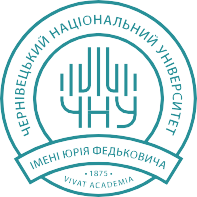 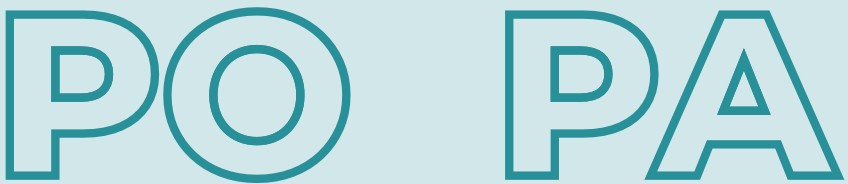 HAVHOBE ТОВАРИСТВО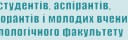 І Всеукраїнської моnоді>Кної  конференції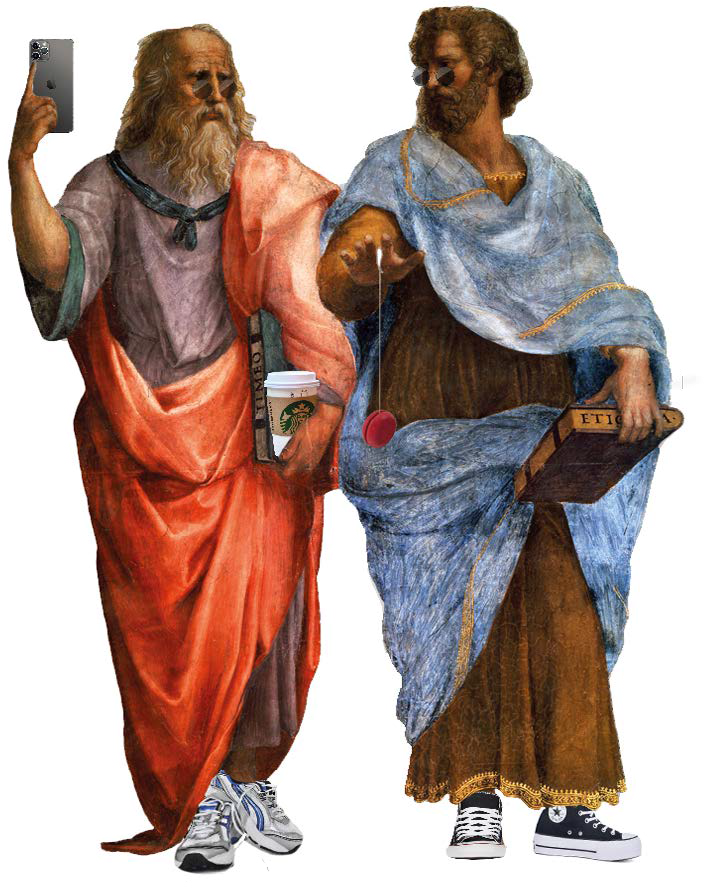 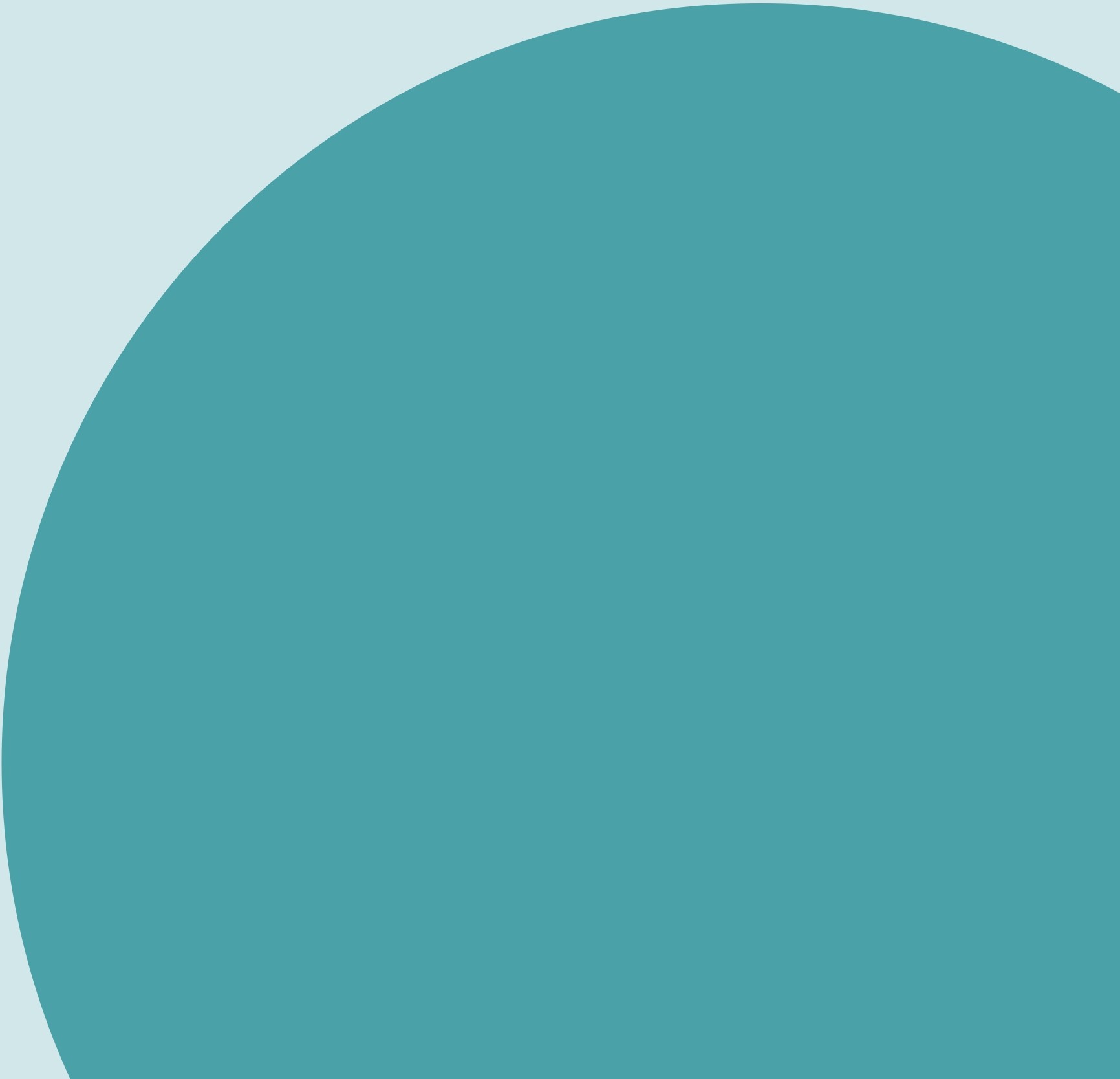 <<ПЛАТОН МЕНІ ДРVГ, АЛЕ  ІСТИНА  ДОРОЖЧА>>:теоретиkо-праkтичні та методологічні аспеkти розвитk}І с}Ічасних Г}Іманітарних на}ІkQ	QІ-	о1-(U	фг:Q	Qо  оІ	Іc::[)sQ_	с::[mІ  m3Е·-	\О(U(У)	І-Міністерство освіти і науки УкраїниЧернівецький національний університет імені Юрія Федьковича Філологічний факультетНаукове товариство студентів, аспірантів, докторантів і молодих учених філологічного факультетуПРОГРАМАІ Всеукраїнської молодіжної конференції(з міжнародною участю та благодійною метою)«Платон мені друг, але істина дорожча»: теоретико-практичні та методологічні аспекти розвитку сучасних гуманітарних наук2–3 березня 2023 року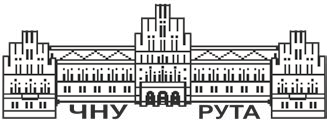 ЧернівціЧернівецький національний університет імені Юрія Федьковича202310:00-10:15Відкриття конференції10:15-12:30Панельна дискусія13.00-17.00Секційні засідання11.00-13.00Екскурсія територією центрального корпусу Чернівецького національного університету імені Юрія Федьковича15.00-16.00Підсумки конференції: звіти модераторівта обмін враженнямиВідкриття  конференції.  Панельна  дискусіяhttps://meet.google.com/ves-cicb-ofvСекція 1. Філософіяhttps://meet.google.com/iwk-twmj-aswСекція 2. Літературознавствоhttps://meet.google.com/hxx-zfdi-begСекція 3. ЛітературознавствоЧНУ, VI корпус, 62 аудиторіяСекція 4. Лінгвістикаhttps://meet.google.com/jgq-tiwn-ojmСекція 5. ЛінгвістикаЧНУ, VI корпус, 54 аудиторіяСекція 6. Релігієзнавство та богослов’яhttps://meet.google.com/tzx-bwqx-swa?hs=224Секція 7. Культурологіята міждисциплінарні студіїhttps://meet.google.com/igr-ekuq-srbПідсумки конференції: обмін враженнями та звіти модераторівРЕГЛАМЕНТ ДОПОВІДЕЙпанельна дискусія: 15–20 хв секційні засідання: 10–15 хвВІДКРИТТЯ КОНФЕРЕНЦІЇ10:00–10:15https://meet.google.com/ves-cicb-ofvАндрій Саміла – доктор технічних наук, професор, проректор з наукової роботи Чернівецького національного університету імені Юрія Федьковича.Борис Бунчук – доктор філологічних наук, професор, декан філологічного факультету Чернівецького національного універ- ситету імені Юрія Федьковича.Анна Гакман – докторка наук із фізичного виховання та спорту, професорка, голова Ради молодих вчених Чернівецького на- ціонального університету імені Юрія Федьковича.Члени оргкомітету конференції:Роман Петришин – доктор фізико-математичних наук, професор, ректор Чернівецького національного університету імені Юрія Федьковича, голова оргкомітету конференції.Андрій Саміла – доктор технічних наук, професор, проректор з наукової роботи Чернівецького національного університету імені Юрія Федьковича, співголова оргкомітету конференції.Альона Тичініна – кандидатка філологічних наук, асистентка кафедри зарубіжної літератури та теорії літератури, голова Ради молодих учених філологічного факультету.Ірина Горохолінська – докторка філософських наук, доцентка, заступниця голови Ради молодих вчених Чернівецького націо- нального університету імені Юрія Федьковича.Іванна Струк – кандидатка філологічних наук, асистентка ка- федри сучасної української мови, член правління Ради молодих учених філологічного факультету.Олександр Марчук – кандидат філософських наук, член прав- ління Ради молодих учених філологічного факультету.Юліанна Віщак – магістерка журналістики, редакторка видав- ництва «Рута», член правління Наукового товариства студентів, аспірантів, докторантів і молодих учених філологічного факультету.ПАНЕЛЬНА ДИСКУСІЯ10:15–12:30https://meet.google.com/ves-cicb-ofvМодератори – Ірина Горохолінська, Альона ТичінінаБОЯНОВСЬКА ТЕРЕЗАУніверситет Масарика (Брно, Чеська Республіка) Соціалізація носіїв слов’янської мови в інший слов’янській країні за допомогою мовиМУДРАКОВ ВІТАЛІЙКоледж Ніцше (Веймар, Німеччина)Перекладені неперекладності: між словами та смислами (випадок Ніцше)БРОДЕЦЬКИЙ ОЛЕКСАНДРЧернівецький національний університет імені Юрія Федьковича (Чернівці, Україна)Взаємодія медіа й експертного релігієзнавчого середовища: риси актуальності в умовах сьогоденняГАВРЮШЕНКО МАРІЯХарківський національний університетімені Василя Назаровича Каразіна (Харків, Україна) Теоретико-практичне значення семіології Ю. М. Лотмана для культурфілософських дослідженьБОРТУН КАРІНАПриватний вищий навчальний заклад «Європейський університет» (Київ, Україна)Мовна експресія окличних речень у романі Наталки Доляк«Шикарне життя у Вупперталі»ПАСТЕРНАК ОЛЕНАУкраїнська академія друкарства (Львів, Україна)Огляд світових книжкових рейтингів медіа та їхній вплив на переклади творів в УкраїніПОМАЗАН ДМИТРО, КАРЛОВА НАДІЯДержавний заклад «Луганський національний університет імені Тараса Шевченка» (Полтава, Україна)Функційна роль емоцій ліричної героїні в інтимній ліриці Лесі УкраїнкиСекція 1.ФІЛОСОФІЯ13.00–17.00https://meet.google.com/iwk-twmj-aswМодератор – Ірина ГорохолінськаБАЙРАМОВ АЛІЧернівецький національний університет імені Юрія Федьковича (Чернівці, Україна) Богословські імпульси документа Церкви«Gaudium et Spes» у розвитку персоналізму Івана Павла ІІБАШТИРЄВА ЄЛИЗАВЕТА, ГАНАБА СВІТЛАНАНаціональна академія Державної прикордонної служби України імені Богдана Хмельницького(Хмельницький, Україна)«Життя – в ім’я самого життя»: міркування Віктора Франкла про сенс та цінність життяБЄБНЄВА ЄЛИЗАВЕТА, МОРОЗ ОЛЕНАКременецька обласна гуманітарно-педагогічна академія імені Тараса Шевченка (Кременець, Україна) Філософія щастя Г. СковородиВАСЮТА МАКСИМ, ГАНАБА СВІТЛАНАНаціональна академія Державної прикордонної служби України імені Богдана Хмельницького(Хмельницький, Україна)Ідеали Конфуція в освітніх практиках сучасностіВРАНА АННАЧеркаський національний університетімені Богдана Хмельницького (Черкаси, Україна)Платонівські ідеї: мости до сучасної філософії свідомостіГОРОДНЮК ЛЮДМИЛАПівденноукраїнський Національний педагогічний університет імені Костянтина Дмитровича Ушинського (Одеса, Україна)Мислення і пізнання світу: про деякі феномени формування світогляду особистостіГОРОХОЛІНСЬКА ІРИНАЧернівецький національний університет імені Юрія Федьковича (Чернівці, Україна)«Знати – це усвідомлювати, що ви нічого не знаєте», або моделі викладання етики у вищій школіГЕЖА КАРИНА, ГАНАБА СВІТЛАНАНаціональна академія Державної прикордонної служби України імені Богдана Хмельницького(Хмельницький, Україна)Сковородинівська «наука жити» у рецепціях сьогоденняКЕЛЕБЕРДА АННАЧеркаський державний технологічний університет (Черкаси, Україна)Трансформація людських потреб та цінностей в умовах війни. Філософія війниКРИСЕНКО ІЛОНАХарківський національний педагогічний університет імені Григорія Савича Сковороди (Харків, Україна) Сенс життя – риторичне питання філософіїПЕТРАЩУК МИРОСЛАВАЧернівецький національний університет імені Юрія Федьковича (Чернівці, Україна)Феноменологічне тлумачення тіла та тілесності: біоетичний контекстПОПАДЕНКО АНТОНЧернівецький національний університет імені Юрія Федьковича (Чернівці, Україна)Аксіономічність метафізики: у пошуку оновленої методологічної платформи для гуманітарного пізнанняРОШКУЛЕЦЬ РОМАНЧернівецький національний університет імені Юрія Федьковича (Чернівці, Україна) Ціннісна нейтральність науки в українській і західноєвропейській філософії серцяТАРАСКОВ ОЛЕКСІЙ, ГАНАБА СВІТЛАНАНаціональна академія Державної прикордонної служби України імені Богдана Хмельницького(Хмельницький, Україна)Проблема духовності в інформаційному суспільствіСекція 2.ЛІТЕРАТУРОЗНАВСТВО13.00–17.00https://meet.google.com/hxx-zfdi-begМодератор – Альона ТичінінаАЛЕКСЕНКО ВІТАЛІЯНаціональний технічний університет України«Київський політехнічний університет імені Ігоря Сікорського» (Київ, Україна) Архетипи у «Казках про дивних» Р. РіггзаБОКА ТЕТЯНА, НІКОРЯК НАТАЛІЯЧернівецький національний університету імені Юрія Федьковича (Чернівці, Україна)Специфіка кінорецепції поеми «Наймичка» Т. Г. ШевченкаГЕЙКО ДАР’ЯЦентральноукраїнський державний університетімені Володимира Винниченка (Кропивницький, Україна)Образ-символ Марії як об’єкт художньої комунікації у збірці Сергія Жадана «Життя Марії»ГРЕБЧЕНКО ДАРІЯУніверситет Масарика (Брно, Чеська Республіка)Religious issues in the works of Tadeusz ZielinskyГУЦУЛЯК ХРИСТИНАЧернівецький національний університету імені Юрія Федьковича (Чернівці, Україна)Мемуари як один із жанрів творчості Степана Смаль- Стоцького (за книгою «Немолів (Спомини)»)ЗАВАРУЄВА ІННАМаріупольський державний університет (Київ, Україна)Художні прийоми прози Джона Фаулза у контексті англійського постмодернізмуІВОНЧАК НАСТАСІЯЧернівецький національний університету імені Юрія Федьковича (Чернівці, Україна)Український гуманітарний інститут (Буча, Україна)«Свято буття»: реальне та ідеальне в мемуарній прозі Уляни Кравченко та І. ЖиленкоЛИСЕНКО ОЛЕНАЧернівецький національний університету імені Юрія Федьковича (Чернівці, Україна)«Фуга смерті» Пауля Целана у перекладі Петра РихлаМЕЛЬНИК ЯНА, ВАРДЕВАНЯН СВІТЛАНАЧернівецький національний університету імені Юрія Федьковича (Чернівці, Україна)Бінарна опозиція «Свій-Чужий» у прозі Марії Матіос (за романом «Солодка Даруся»)НАМЕСТЮК СВІТЛАНАБуковинський державний медичний університет (Чернівці, Україна)Сублімаційний стан героїнь Амелі НотомбПАЛАДЯН КРІСТІНІЯ, ЩЕРБАНЮК КЕТЕЛИНЧернівецький національний університету імені Юрія Федьковича (Чернівці, Україна) Вірш Нікіти Стенеску «Leoaică tânără, iubirea» («Кохання, молода левиця»): семантика ритмуРАДЧЕНКО ВІКТОРІЯЦентральноукраїнський державний університетімені Володимира Винниченка (Кропивницький, Україна)Ознаки публіцистичних жанрів в романіЛіни Костенко «Записки українського самашедшого»САВЧУК МАР’ЯНАЧернівецький національний університету імені Юрія Федьковича (Чернівці, Україна)Романтизм у творчості Тараса Шевченка як об’єкт літературознавчих досліджень Павла ФилиповичаСИНЕВИЧ БРЕТІСЛАВАРівненський державний гуманітарний університет (Рівне, Україна)Істина як сутність і буття мистецтвав літературознавчому доробку Євгена МаланюкаТИЧІНІНА АЛЬОНАЧернівецький національний університету імені Юрія Федьковича (Чернівці, Україна)Наративна ідентичність у творчості мультимитців (література і живопис Бруно Шульца)ЦІВІНСЬКА ЮЛІЯЧернівецький національний університету імені Юрія Федьковича (Чернівці, Україна)Ритмічні варіації акцентного вірша Сергія Жадана (на матеріалі збірки «Тамплієри»)ЧОЛКАН ВАЛЕНТИНАЧернівецький національний університету імені Юрія Федьковича (Чернівці, Україна)Музика у житті та творчості Григорія СковородиСекція 3.ЛІТЕРАТУРОЗНАВСТВО13.00–17.00ЧНУ, VI корпус, 62 аудиторіяМодератор – Катерина КалиничБІНЬОВСЬКИЙ ВОЛОДИМИРЧернівецький національний університет імені Юрія Федьковича (Чернівці, Україна)Інклюзивий роман Марка Геддона «Загадковий нічний інцидент із собакою» у контекстіпост-постмодерніської поетикиГЕРЕЦУН АНЖЕЛАЧернівецький національний університет імені Юрія Федьковича (Чернівці, Україна)Специфіка авторського гумористичного пафосу як домінанта ідіостилю Б. НушичаІСАПЧУК ЮЛІЯЧернівецький національний університет імені Юрія Федьковича (Чернівці, Україна) Нобель, Букер та Ґонкур по-африканськи: лауреат(к)и міжнародних літературних премій африканського континентуКАЛИНИЧ КАТЕРИНА, САЖИНА АЛЛАЧернівецький національний університет імені Юрія Федьковича (Чернівці, Україна) Зеді Сміт «Про красу»: метажанровий формат університетського романуМАТІЙЧАК АЛЬОНАЧернівецький національний університет імені Юрія Федьковича (Чернівці, Україна)Світоглядні первні діалогічності романів Айріс МердокНІКОРЯК НАТАЛІЯЧернівецький національний університет імені Юрія Федьковича (Чернівці, Україна)Кінодискурс життя й творчості Івана КотляревськогоПАЛАДЯН КРІСТІНІЯЧернівецький національний університет імені Юрія Федьковича (Чернівці, Україна)ПУХАЛЬСЬКА ОКСАНАЧернівецька гімназія №1 «Вектор» (Чернівці, Україна)Розвиток критичного мислення учнів через вивчення загадокПАРАНЮК ДАНЧернівецький національний університет імені Юрія Федьковича (Чернівці, Україна)Тропологічна функція транзитивного персонажау літературі фентезі («Магістраль вічності» К. Саймака)САЖИНА АННАБуковинський державний медичний університет (Чернівці, Україна)САЖИНА АЛЛАЧернівецький національний університет імені Юрія Федьковича (Чернівці, Україна)Особливості художньої реалізації образу лікаря у романі О. де Бальзака «Батько Горіо»ФЕДОРЧУК БОГДАНАЧернівецький національний університет імені Юрія Федьковича (Чернівці, Україна)Параска Плитка-Горицвіт: літературний мініпортретЯКИМЧУК ДІАНА, ВЕБЕР МАРИНА, ВЕБЕР ДЕНИСГорішньошеровецький ОЗЗСО І-ІІІ ступенівЧернівецької області (Горішньошеровецька ОТГ, Україна)Вплив військового досвіду Джерома Селінджера на його творчий методСекція 4.ЛІНГВІСТИКА13.00–17.00https://meet.google.com/jgq-tiwn-ojmМодератор – Іванна СтрукБЕШЛЕЙ ОЛЬГАЧернівецький національний університет імені Юрія Федьковича (Чернівці, Україна) Метафоричне відображення жіночої краси в англомовних глянцевих журналахБІЛА ІРИНА, ІВАСЮТА МАРИНАЧернівецький національний університет імені Юрія Федьковича (Чернівці, Україна)Мовні символи-архетипи у збірці Бориса Гуменюка«Вірші з війни»БУМБА НАТАЛІЯПрикарпатський національний університетімені Василя Стефаника (Івано-Франківськ, Україна) Стратегії доместикації та форенізації в перекладі кінотексту (на матеріалі телесеріалу «The Crown» (2016-2022))ГЛАДІЙ ІРИНАПівденноукраїнський національний педагогічний університет імені К. Д. Ушинського (Одеса, Україна) Підходи до визначення поняття «перекладацька трансформація» у фаховій літературі та її значення у сучасній лінгвістиціЗАЗУЛЯ ІРИНАБуковинський державний медичний університет (Чернівці, Україна)Нові тенденції у викладанні іноземних мовЗАПІСЯК БОГДАНАЧернівецький національний університет імені Юрія Федьковича (Чернівці, Україна)Персонажне мовлення як предмет дослідження сучасної лінгвістикиІЩУК АННАВінницький державний педагогічний університет імені Михайла Коцюбинського (Вінниця, Україна) Теоретичні аспекти поняття «лексична компетентність»МІЖІНСЬКА ТЕТЯНАЧернівецький національний університет імені Юрія Федьковича (Чернівці, Україна)Національні та іншомовні компоненти у системі військових звань Збройних Сил УкраїниРАДИК ВАЛЕНТИНАЧернівецький національний університет імені Юрія Федьковича (Чернівці, Україна)Фонетичні особливості говірки с. Василів Заставнівського району Чернівецької області в порівнянні з наддністрянським говоромРАК ОЛЕКСАНДРБуковинський державний медичний університет (Чернівці, Україна)Інновації освітнього середовищаРОМАНЮК ТЕТЯНА, ФІЛІПЧУК МАРІЯЧернівецький національний університет імені Юрія Федьковича (Чернівці, Україна)Модифікація фразеологізмів як засіб увиразнення тексту (на матеріалі твору Г. Хоткевича «Блудний син»)РУБАНА ЄВГЕНІЯЧернівецький національний університет імені Юрія Федьковича (Чернівці, Україна)Інструменти управління стадіями виробничо-технічного циклу в контексті професійної міжкультурної комунікації (на матеріалі німецької фахової мови архітектурита будівництва)СОЛИНСЬКА СВІТЛАНАПрикарпатський національний університетімені Василя Стефаника (Івано-Франківськ, Україна)Стратегії перекладу телесеріалу SHERLOCK (2010-2017)СТРУК ІВАННАЧернівецький національний університет імені Юрія Федьковича (Чернівці, Україна)Прагматичний потенціал ілюстративних жестів у драматичному текстіСТЕФУРАК ОЛЕНАЧернівецький національний університет імені Юрія Федьковича (Чернівці, Україна)Перспективи сучасного перекладу на матеріалах платформи TED TalksСекція 5.ЛІНГВІСТИКА13.00–17.00ЧНУ, VI корпус, 54 аудиторіяМодератор – Галина ТесліцькаАНТОФІЙЧУК АЛЛАЧернівецький національний університет імені Юрія Федьковича (Чернівці, Україна)Мовні засоби саморефлексії автора у щоденниковому дискурсі (на матеріалі щоденників Ольги Бажанської)АНТОФІЙЧУК АЛЛА, ЩЕРБАНЬ АННАЧернівецький національний університет імені Юрія Федьковича (Чернівці, Україна)Ідіостиль Осипа Маковея (на матеріалі оповідань збірки «Пустельник з Путни та інші оповідання»)БАБЮК ЮЛІЯЧернівецький національний університет імені Юрія Федьковича (Чернівці, Україна)Особливості функціювання мовних репрезентантів комунікативно-прагматичного впливув поетичному дискурсіВІТРУК НАДІЯЧернівецький національний університет імені Юрія Федьковича (Чернівці, Україна)Фемінітиви у сфері фізичної культури та спорту: особливості утворення та вживанняВІКОВАНЮК АННА-ДІАНАЧернівецький національний університет імені Юрія Федьковича (Чернівці, Україна)Репрезентація невербальних засобів комунікації в українських фразеологізмахГРИГОРІЙЧУК ДІАНАЧернівецький національний університет імені Юрія Федьковича (Чернівці, Україна) Сугестивний потенціал газетного дискурсу (на матеріалі тижневика «Слово Просвіти»)КАПАЦИ АНДРІЙЧернівецький національний університет імені Юрія Федьковича (Чернівці, Україна)Етикетні висловлення в контексті української етнокультуриКУЧЕР НАТАЛІЯЧернівецький національний університет імені Юрія Федьковича (Чернівці, Україна) Формування мовленнєвого етикету школярів на уроках української мовиМАКСИМ’ЮК НАТАЛІЯЧернівецький торговельно-економічний інститут Державного торговельно-економічного університету (Чернівці, Україна)Синтаксично зв’язані словосполучення зі значенням множинності в сучасній англійській мовіМАКСИМ’ЮК ОКСАНАЧернівецький національний університет імені Юрія Федьковича (Чернівці, Україна) Кореферентні співвідношення метафоричних словосполученьПЕТРІВ ЯНАЧернівецький національний університет імені Юрія Федьковича (Чернівці, Україна)Нанизування номінативних та вокативних синтаксичних конструкцій (творення речень-ланцюжків)у історичних романах П. ЗагребельногоТЕСЛІЦЬКА ГАЛИНАЧернівецький національний університет імені Юрія Федьковича (Чернівці, Україна)Комунікативно-функційний потенціал сучасної української пісніШАТІЛОВА НАТАЛІЯЧернівецький національний університет імені Юрія Федьковича (Чернівці, Україна)Етнографічна лексика як маркер національно-культурного колориту художнього текстуСекція 6.РЕЛІГІЄЗНАВСТВО ТА БОГОСЛОВ’Я13.00–17.00https://meet.google.com/tzx-bwqx-swa?hs=224Модератор – Ігор ЛуцанБОЦЮК ОРЕСТЧернівецький національний університет імені Юрія Федьковича (Чернівці, Україна)Ризики календарної реформи: історичний досвід реакцій кліру та мирян Помісних Православних Церковна її впровадженняГУДЗЕНКО ОЛЕНАВолинський національноюий університет імені Лесі Українки (Луцьк, Україна)Людина та її душа в контексті філософських поглядів мислителів доби українського ренесансного гуманізмуЗАВАЛЬНА ВІКТОРІЯТаврійський Християнський Інститут (Івано-Франківськ, Україна)Богослов’я Августина як синтез філософії ПлатонаЛУЦАН ІГОРЧернівецький національний університет імені Юрія Федьковича (Чернівці, Україна)Томос про автокефалію Православної Церкви України: історична справедливість, гарантія і безпека духовної свободи українського народуМІЛЕШКІН МИХАЙЛОЧернівецький національний університет імені Юрія Федьковича (Чернівці, Україна)Новітнє переосмислення літургійних текстів у церквах київської традиціїОЛЕКСІЙЧУК АНЖЕЛІКАЧеркаський державний технологічний університет (Черкаси, Україна)Протестантизм як результат Реформації XVI ст.та ймовірна передумова для Реформації сучасноїРОГОВСЬКИЙ ВОЛОДИМИРЧернівецький національний університет імені Юрія Федьковича (Чернівці, Україна)Специфіка християнської сотеріології у контексті світового пошуку релігійного спасінняСОБКО РУСЛАНЧернівецький національний університет імені Юрія Федьковича (Чернівці, Україна) Аскетизм у трьох гілках християнства: типологія та практика реалізаціїШПИТКО ТАРАСТаврійський Християнський Інститут (Івано-Франківськ, Україна)Бог, мир і війнаШУВАР ПЕТРОНаціональний педагогічний університетімені Михайла Петровича Драгоманова (Київ, Україна)Вплив християнства на права жінки у сім’їСекція 7.КУЛЬТУРОЛОГІЯТА МІЖДИСЦИПЛІНАРНІ СТУДІЇ13.00–17.00https://meet.google.com/igr-ekuq-srbМодераторка – Анна ТамазликарВІЩАК ЮЛІАННА, ПАЗЮК РОМАНЧернівецький національний університет імені Юрія Федьковича (Чернівці, Україна)Термінологічний дискурс та художньо-технічні особливості плаката як формату сучасного дизайнуДУМАНСЬКИЙ ВІТАЛІЙ, СПИС ОЛЬГАКиївський інститут залізничного транспорту Державного університету інфраструктури та технологій (Київ, Україна) Мирослав Маринович – сучасний пророк українстваКАЛІНІЧЕНКО ВІТАЛІЙЧернівецький національний університет імені Юрія Федьковича (Чернівці, Україна)До проблеми хронології Рідківецького археологічного комплексу у Верхньому ПопруттіКОВАЛЕЦЬ ТАРАСЧернівецький національний університет імені Юрія Федьковича (Чернівці, Україна)Хмарні сервіси для історичних досліджень: власний досвід використанняКОЛЯНКІВСЬКИЙ ОЛЕГЧернівецький обласний музей народної архітектури та побуту, Чернівецький національний університет імені Юрія Федьковича (Чернівці, Україна)«Розстріляне відродження»: пошуки великого національного стилюМАТВІЇШИНА ЯНА, МІРОШНІЧЕНКО ВАЛЕНТИНАНаціональна академія Державної прикордонної служби України імені Богдана Хмельницького(Хмельницький, Україна)Заходи щодо патріотичного виховання майбутніх офіцерів-прикордонниківНЕСТЕРУК СНІЖАНАРівненський державний гуманітарний університет (Рівне, Україна)Іманентність кіномови в анімаційному фільмі «Персополіс»СМАЛЬ ОЛЕКСАНДР, СПИС ОЛЬГАКиївський інститут залізничного транспорту Державного університету інфраструктури та технологій (Київ, Україна)Ніл Хасевич – талановитий художник і палкий патріот УкраїниТАМАЗЛИКАР АННА, ВАРДЕВАНЯН СВІТЛАНАЧернівецький національний університет імені Юрія Федьковича (Чернівці, Україна)Специфіка використання козацького наративув сучасних українських коміксах та графічних романахТЕРИДА ОЛЕСЯ, ЧІКАРЬКОВА МАРІЯЧернівецький національний університет імені Юрія Федьковича (Чернівці, Україна) Буття культури: вивчення онлайнТУЛЮЛЮК СЕРГІЙБуковинський державний медичний університет (Чернівці, Україна)Безпечне використання платформи Google Meet у викладанні курсу «Травматологія і ортопедія»ШВЕЦЬ МАР’ЯНА, САЖИНА АЛЛАЧернівецький національний університет імені Юрія Федьковича (Чернівці, Україна) Комунікативний потенціал відеопоезії: досвід Павла Вишебаби11.00–13.00ЕКСКУРСІЯтериторією центрального корпусу Чернівецького національного університету імені Юрія Федьковича(колишня резиденція митрополитів Буковини і Далмації, сьогодні –об’єкт світової культурної спадщини ЮНЕСКО).15.00–16.00ПІДСУМКИ КОНФЕРЕНЦІЇОбмін враженнями та звіти модераторів щодо роботи секцій:Ірина Горохолінська Ігор Луцан Катерина Калинич Іванна Струк Галина Тесліцька Анна Тамазликар Альона Тичініна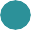 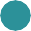 Наукове товариство студентів, аспірантів, докторантів і молодих учених філологічного факультету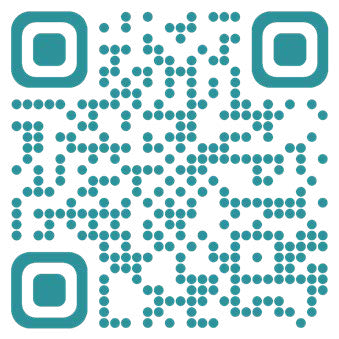   а н: Юліанна Віщаk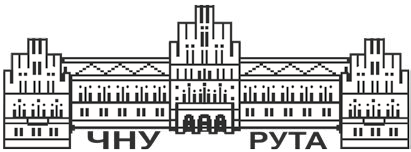 